Publicado en Bolonia, Italia el 12/03/2021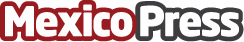 Mejor trazabilidad, aumenta la productividad Matrix 320El nuevo y revolucionario lector industrial imager Matrix™320 es ideal para soluciones de trazabilidad en toda la cadena de suministro, desde la intralogística y el comercio electrónico hasta la logística en retail y plantas fabricantesDatos de contacto:Viridiana Valdez56393215Nota de prensa publicada en: https://www.mexicopress.com.mx/mejor-trazabilidad-aumenta-la-productividad Categorías: Internacional Nacional Hardware Dispositivos móviles http://www.mexicopress.com.mx